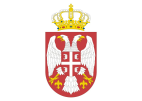              Republika Srbija       DOMA ZDRAVLJA MEDVEDJA              Broj:411/122.07.2019. god.              M e d v e d j aНа основу члана 54. Закона о јавним набавкама (''Сл. гласник РС'' бр. 124/2012, 14//15 и 68/15) директор Дома здравља Медвеђа  доносиО Д Л У К Уо образовању комисије за набавку медицинске опреме за oпшту сл.потребе ДЗ Медвеђа, редни број Н 1.1.8-4/2019 -2 VAGA ZA T.T.у саставу:       Подаци о јавној набавци:Оквирни датуми у којима ће спроводити појединачне фазе поступка јавне набавке:
                                                                                                                                                др Драган Анђелковић              Republika Srbija       DOMA ZDRAVLJA MEDVEDJA              Broj:411             22.07.019 god.              M e d v e d j aНа основу члана 53. те члана 39 и 39а Закона о јавним набавкама («Сл. Гласник РС» бр.124/12, 14/2015 и 68/2015) и  члана 22 Статута Дома здравља Медвеђа, в.д.директора  Дома здравља Медвеђа доноси                                                О Д Л У К УО ПОКРЕТАЊУ ПОСТУПКА ЈАВНЕ НАБАВКЕ  на коју се закон не примењује                                                                  Н 1.1.8-4/2019	Предмет набавке на коју се закон не примењује  чији се поступак покреће овом одлуком је набавка 1 вагице за т.т.за потребе Дома здравља Медвеђа, обликоване у више партија	Средства су предвиђена финансијским планом ДЗ Медвеђа на конту 512511Оквирна вредност уговора за набавку 1 ваге за т.т. је 50.000 дин без пдв. 	Наручилац се обавезује да истовремено са доношењем одлуке донесе и Решење о формирању  комисије за стручну оцену понуда.Понуда ће се послати на адресе најмање 3 понуђача	Комисија ће избор најповољније понуде извршити на основу критеријума најниже понуђене цене.	Остали елементи битни за реализацију набавке биће садржани у позиву са спецификацијом.СЛУЖБЕНА БЕЛЕШКА: Потврђујем да су Финансијским планом Дома здравља Медвеђа за  2019. годину  обезбеђена средства за реализацију предметне набавке.							                                 Зоран ИлићБрој:                                                             директорДЗ МедвеђаДатум:22.07,.2019 године			       Медвеђа                                                                                         др Драган Анђелковић1.дрСнежана Анђелковићпредседник Комисије2.Марина Перишићчлан комисије3.Оливера С. Ранчићчлан КомисијеПредмет јавне набавкенабавка Врста поступка јавне набавкеЈавна набавка мале вредности Назив и ознака из општег речника набавки 33100000   koличина 1ком.Процењена вредност јавне набавке (без ПДВ-а)50.000,00   динара         конто  512511Објављивање конкурсне документацијеОбавештење о покретању поступка јавне набавке мале вредности  у року од 2 дана од доношења одлукеНачин објављивањаОбавештење о покретању поступка и потребна документација биће послати евентуалним понуђачима у року од 2 данаРок за подношење понудаРок за подношење понуда је 06.08.2019 године до 12,00 часова. Отварање понудаОтварање понуда биће _06.08.019  године у 12,15 часоваРок за доношење одлуке о додели уговораОдлука о додели уговора-наруџбенице  биће донета најкасније у року од 2 дана од дана окончања поступка Рок за закључење уговораУговор ће бити закључен по истеку законских рокова.           директор ________________________